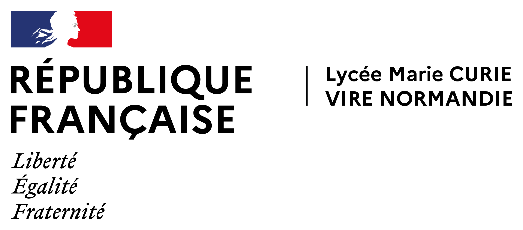 Marché public à procédure adaptée – devis  		(*) rayer la mention inutile	 le dossier peut être téléchargé à partir de la plateforme de dématérialisation àl’adresse suivante : http://mapa.aji-france.comLycée Général et Technologique Marie Curie  – 16 Rue Octave Gréard - 14504 VIRE NORMANDIE Cedex02.31.68.09.71 –  int.0141555p@ac-caen.frhttp://lyceemariecurie.etab.ac-caen.frPage 1 / 2Article  1 : définition du marché1-1   ObjetLa consultation porte sur la prestation suivante : réalisation/modification/fourniture de plans anti-vandalisme.1-2   Type de marchéLe marché fait l'objet d’un accord cadre avec émission d’un bon de commande passé en application de l'article R2162-13 et R2162-14 du code de la commande publique.1-3   Durée du marchéLa prestation devra être exécutée dans les 3 mois suivant la signature du devisArticle 2 : descriptifSelon bpu joint en document format excel (attention plusieurs onglets)Une variante pourra être proposée pour les différents articles.Article 3 : contenu des plisPièces constituant l’offre :-	le devis détaillé-	les fiches techniques de chaque produit  -	tout document permettant d’apprécier les offres du fournisseur.Pièces complémentaires en cas d’attribution  (en fonction du montant , ces pieces pourront vous être demandées par l’ agent comptable)-	une attestation de vigilance délivrée en ligne sur le site de l'Urssaf ;-	une attestation fiscale justifiant de la régularité de sa situation fiscale (paiement de la TVA et de l'impôt sur lerevenu ou sur les sociétés) et qui peut être obtenue :- en ligne via le compte fiscal (espace abonné professionnel) pour les entreprises soumises à l'impôt sur les sociétés (IS) et assujetties à la TVA ;- auprès du service des impôts via le formulaire n°3666 pour les entreprises soumises à l'impôt sur le revenu, notamment les entrepreneurs individuels (artisan, micro-entrepreneur par exemple) ;-	un certificat attestant de la régularité de sa situation au regard de l'obligation d'emploi de travailleurs handicapés.Article 4 : modalité de remise des offres4-1 réception des offresLes offres des candidats devront être reçues à lycée Marie Curie au plus tard le 25/03/2022 à 17H00. Elles devront parvenir par voie électronique sur la plate forme dématérialisée AJI.http://mapa.aji-france.comArticle 5 : validité des offresLe délai de validité des offres est de 30 jours à compter de la date limite de remise des offres. Article 6 : examen des candidatures et des offresL’analyse  de  l’offre  de  base,  puis  de  l’offre  comportant  des  variantes éventuelles,  sera  faite  pour  déterminer  l’offre économiquement la plus avantageuse à partir des critères d’attribution pondérés suivants :Une note de 0 à 10 est affectée à chaque critère. L’addition des 2 notes permet de classer les entreprises par ordre décroissant. L‘offre économiquement la plus avantageuse est celle qui aura obtenu le nombre de points le plus élevé.Le critère « prix » :Exemple de notation pour le critère prix (le mode de calcul étant identique pour chacun des trois critères) : offre tarifaire du candidat A : 80 ; offre tarifaire du candidat B : 115 ; offre tarifaire du candidat C : 95Les critères « qualité du service » :Lycée Général et Technologique Marie Curie  – 16 Rue Octave Gréard - 14504 VIRE NORMANDIE Cedex02.31.68.09.71 –int.0141555p@ac-caen.frhttp://lyceemariecurie.etab.ac-caen.frPage 2/2DEMANDE DE DEVIS – REALISATION/FOURNITUREDEMANDE DE DEVIS – REALISATION/FOURNITUREPouvoir AdjudicateurEntité représentée par Monsieur LE TORTORECProviseurLGT Marie Curie16 rue Octave Gréard14500 Vire NormandieTél. : 02 31 68 09 71Mail : int.0141555p@ac-caen.frObjet de la consultationREALISATION/FOURNITURE DE PLAN EVACUATION INCENDIE(Nomenclature op@le:ND70)Procédure de consultationMarché passé en application de l’ ordonnance 2018-1074 et  du décret n°2018-1075 du 3 décembre 2018 relatif au code de la commande publique.Date d’envoi de l’avis àpublication                              11 mars 2022 à 8h50hDate et heure de remisedes offres25 mars 2022 à 18hCritèresPondérationCritère « Prix »Apprécié à travers les indications portées dans le  bordereau des prix unitaires et dans le détail estimatif non contractuel60 %Critère « Qualité du service »Apprécié à l’aide des indications portées dans le mémoire technique du candidat.40 %CandidatNombre de points obtenu pour le critèreprixDétail du calculPondérationNote pondérée obtenue pour le  critère prix (note globale sur 20)A10-60 %12B6,96(80/115) x 1060 %8.35C8,42(80/95) x 1060 %10.10AppréciationSignificationNombrede pointsInsuffisantl’offre est conforme, mais le contenu ne répond pas aux attentes2Partiellementinsuffisantle contenu de l’offre ne répond que partiellement aux attentes4Suffisantl’offre répond aux attentes minimales, mais ne présente aucun avantage particulier par rapport aux besoins6Bonl’offre répond aux attentes et présente un minimum d’avantages particuliers par rapport aux besoins8Très intéressantl’offre répond aux attentes avec beaucoup d’avantages particuliers par rapport aux besoins10